П Р И К А ЗО проведении обучающих занятий по спортивному туризму среди обучающихся муниципальных образовательных учрежденийг. Йошкар-ОлыС целью развития  и пропаганды спортивного ориентирования как наиболее доступного вида занятий физической культурой и спортом.п р и к а з ы в а ю:1. Отделу воспитательной работы, дополнительного образования администрации городского округа «Город Йошкар-Ола» (Кибатова Ф.А.), совместно с МБОУДО «ДЮЦ «Азимут» г. Йошкар-Олы» (Яшин С.В.) провести 15 октября 2020 г. в городе Йошкар-Ола обучающие занятия по спортивному туризму среди обучающихся  муниципальных общеобразовательных учреждений  г. Йошкар-Олы.2. Утвердить Положение о проведении занятий (Приложение).3. Руководителям образовательных учреждений г. Йошкар-Олы, принимающим участие в обучающих занятиях:3.1. Назначить класс и заявить его на участие в занятиях.3.2. Назначить сопровождающих, ответственных за жизнь и здоровье детей в период проведения занятий и пути следования.3.3. Провести с обучающимися и сопровождающими инструктаж по технике безопасности  с обязательной записью в журнале инструктажа.4. Контроль за исполнением настоящего приказа возложить на заместителя начальника управления образования Никандрова В.Г.         Начальникуправления образования                                                          В.В.УсковКузнецова Т.Г.т.45-36-75Приложение к приказу управления образования администрации городского округа «Город Йошкар-Ола»от «___»_________  20____ № ___ Положение опроведении обучающих занятий по спортивному туризмусреди обучающихся муниципальных образовательных учрежденийг. Йошкар-Олы1. Общие положения1.1. Обучающие занятия по спортивному туризму среди обучающихся муниципальных образовательных учреждений г. Йошкар-Олы проводятся с целью развития и пропаганды спортивного туризма как наиболее доступного вида занятий физической культурой и спортом.2. Время и местопроведения обучающих занятий2.1. Обучающие занятия проводятся 15 октября 2020 года с 10:00  до 12:00 для учащихся 2 смены и с 14:00 до 16:30 для учащихся 1 смены в ЛПЗ «Сосновая роща» г. Йошкар-Олы», напротив остановки общественного транспорта «Сосновая роща».2.2. Регистрация участников проводится на месте, перед началом проведения занятий. 2.3.Начало занятий раздельное, по графику. Класс, представляющий школу, стартует в назначенное время, согласно жеребьевке. (Продолжительность участия не более 15 мин. на класс-школу). Далее занимается следующий класс, представляющий другую школу и т.д. Участники разных школ не контактируют друг с другом. Результаты участников и школ будут выложены на сайте ДЮЦ «Азимут» http://azimut-ola12.mcdir.ru/.3. Участники3.1. К участию в занятиях приглашаются обучающиеся 3-8 классов. Муниципальное образовательное учреждение г. Йошкар-Олы заявляет только учащихся ОДНОГО класса в количестве не более 12 человек (до 6 мальчиков, до 6 девочек).4. Определение результатов4.1. В ходе занятия, участники проходят тренировочную дистанцию 1 класса. Показанный результат учитывается для определения призеров. Результат победителей и призёров определяется по наименьшему времени, показанному участниками на дистанции в своей возрастной группе:Мальчики/Девочки 8-9 лет (2012-2011 г.р.),Мальчики/Девочки 10-11 лет (2009-2010 г.р.),Мальчики/Девочки 12-13 лет (2007-2008 г.р.).4.2. Общий зачет подсчитывается по сумме лучших показанных результатов 4 мальчиков и 4 девочек команды. Количество баллов начисляется по системе, указанной в таблице 1.4.3. Подготовленные обучающееся могут пройти дистанцию 2 класса. Результаты, показанные на дистанции 2 класса при определении общего зачета подсчитываться не будут.Таблица 15.Организаторы5.1. Организатором обучающих занятий является МОУДО «ДЮЦ «Азимут» управления образования администрации городского округа «Город Йошкар-Ола» (далее - ДЮЦ «Азимут»).5.2. Проведение занятий возлагается на «ДЮЦ «Азимут».6.Награждение6.1. Победители и призёры награждаются дипломами.6.2. Школы, принявшие активное участие, награждаются дипломами.7.Заявки на участие7.1. Заявки на участие в обучающих занятиях направляются онлайн в сети «Интернет» на сайт http://azimut-ola12.mcdir.ru/ или по адресу электронной почты: azimut-iola@yandex.ru в срок до 14 октября 2020 года до 17 часов (образец в приложении). Справки по телефону 56-07-63.ПРИЛОЖЕНИЕРуководителю обучающего занятияот______________________________________________________________(название организации)ЗАЯВКА НА УЧАСТИЕПросим допустить к участию в занятиях команду _________________________(название команды)_________________________________________________ в следующем составе:Представитель команды: ____________________  /__________/_____________/Руководитель организации:___________________  /__________/_____________/М.П. 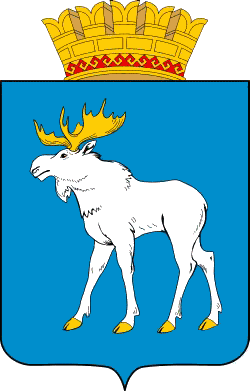 «ЙОШКАР-ОЛА»  ОЛА  ОКРУГ АДМИНИСТРАЦИЙЫНТУНЫКТЫШ  ВИКТЕМЖЕ_______________«ЙОШКАР-ОЛА»  ОЛА  ОКРУГ АДМИНИСТРАЦИЙЫНТУНЫКТЫШ  ВИКТЕМЖЕ_______________УПРАВЛЕНИЕ ОБРАЗОВАНИЯАДМИНИСТРАЦИИГОРОДСКОГО ОКРУГА«ГОРОД ЙОШКАР-ОЛА»______________от_______________№____________ЗанятоеместоКоличествобалловЗанятоеместоКоличествобаллов120 баллов108 баллов217 баллов117 баллов315 баллов126 баллов414 баллов135 баллов513 баллов144 баллов612 баллов153 баллов711 баллов162 баллов810 баллов171 баллов99 баллов18 и более0 балловВремя участия:10:00 – 12:0014:00 – 16:30№ п/пФамилия Имя Отчество участникаГодрожденияВозрастная группа123456789101112